Mr. Paul DemsherSDC/Survival MathPeriod 4Assignment- Week four and five Week four and five will be Word Problem Weeks. You will complete word problem worksheets that include concepts we were working on before the break. Your answers and questions can be sent by email to Mr. Demsher at pdemsher@tusd.net or by calling (209) 597-8691 or Mr. Gomez Zavala at jgzavala@tusd.net or by calling (209) 597-8678. Or, you can return hard copies to Mr. Demsher at the school drop-off if you are doing paper copies. Spend only 30 minutes per day on this. Work on as many as you can finish in the 30 minutes you spend on it a day Office hours- AM 9:30-11:00 PM 1:30- 3:00. 
Work product/answers should be sent by email or dropped off at school at the end of the week.Monday, Begin “Addition Word Problems 1”Tuesday, Finish “Addition Word problems 1” and begin “Subtraction Word Problems 2”Wednesday, Finish “Subtraction Word Problems 2”Thursday, Begin “Mixed Addition and Subtraction Word Problems 2”Friday, Finish any problems from any of the assigned worksheets that are not yet completeMonday, Begin “Multiplication Word Problems Two”Tuesday, Finish “Multiplication Word problems Two” and begin “Division Word Problems One”Wednesday, Finish “Division Word Problems One”Thursday, Begin “Mixed Multiplication and Division Word Problems 1”Friday, Finish any problems from any of the assigned worksheets that are not yet completeYou may use the Key Words in Math Problems, sheet to help you complete the assignment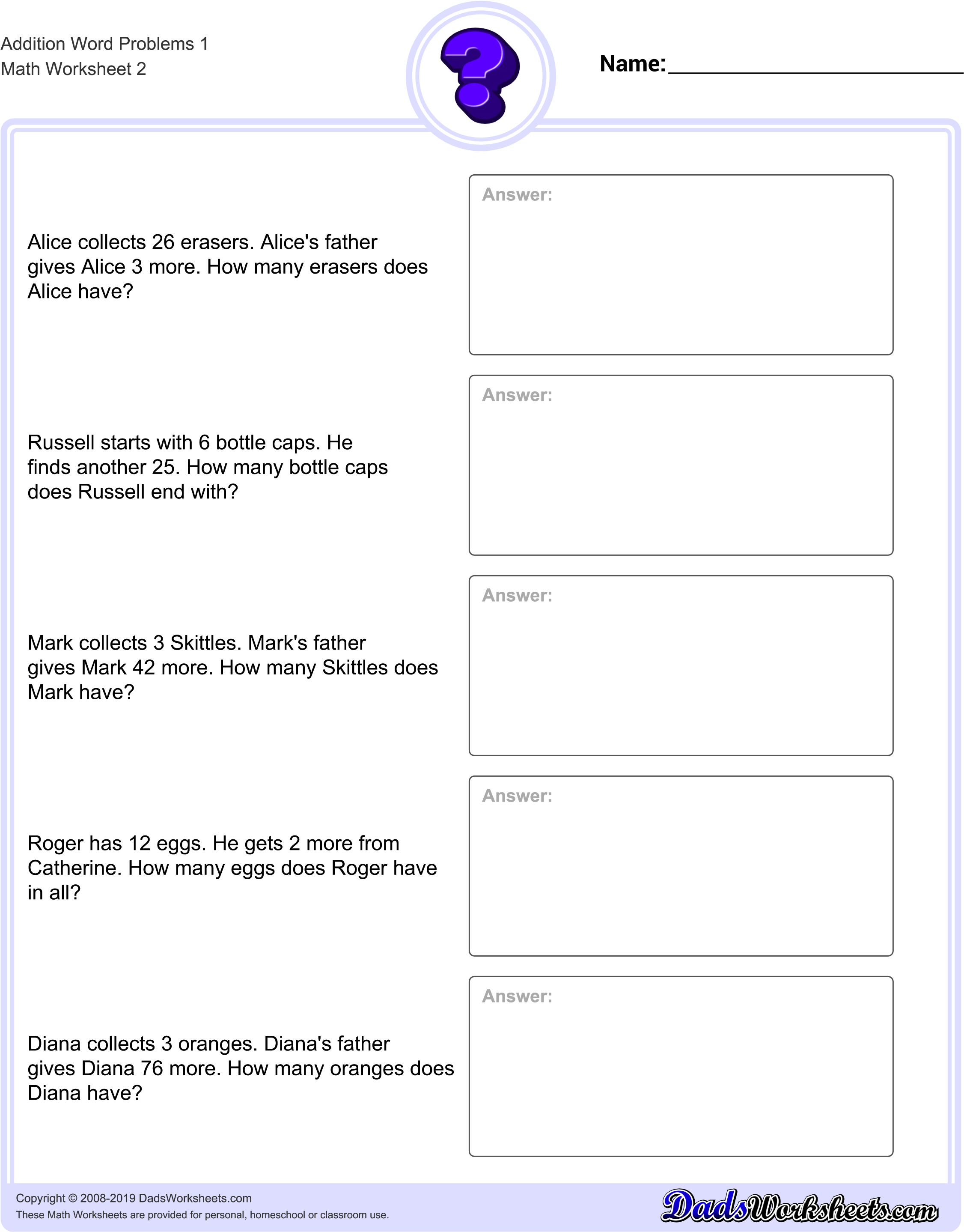 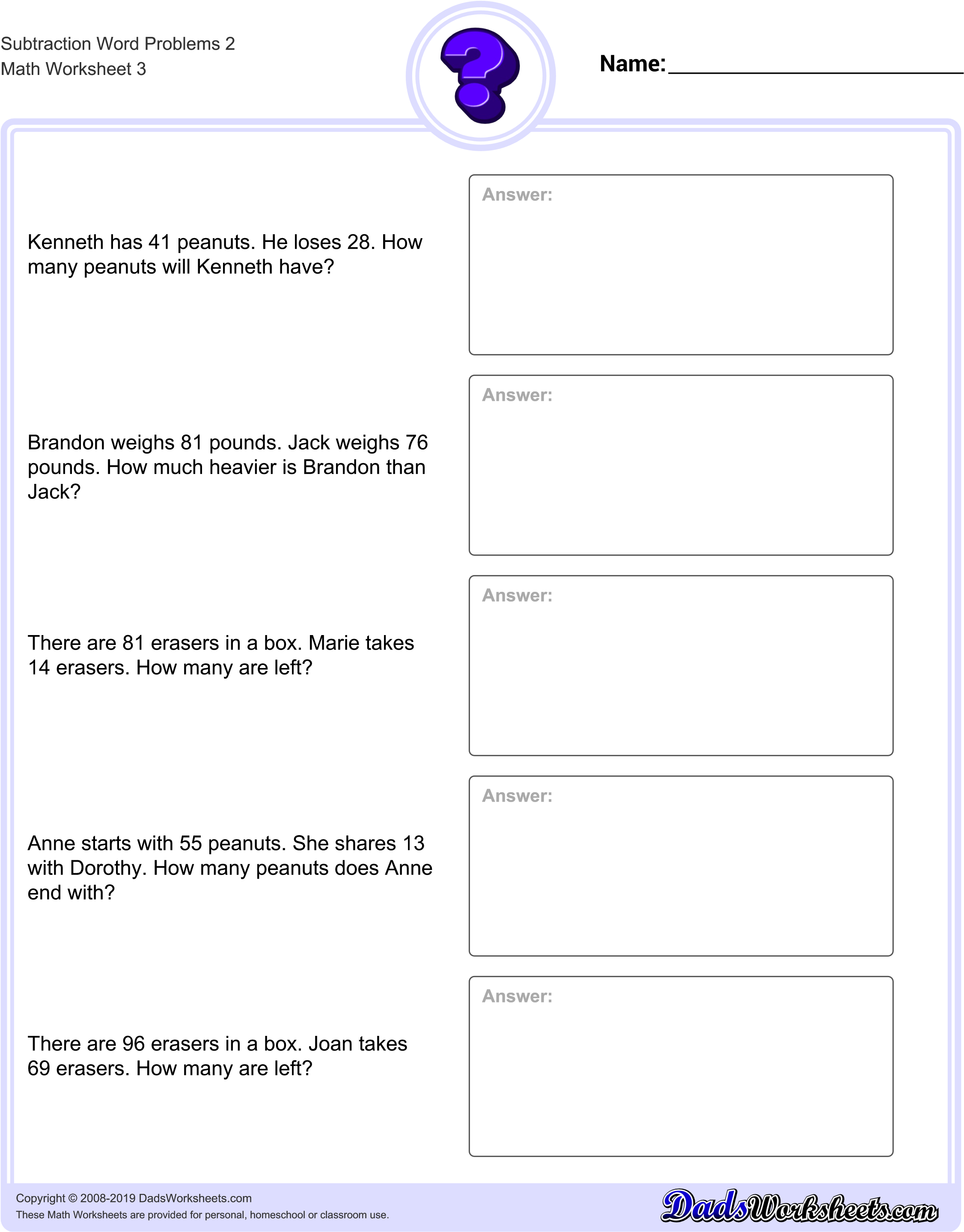 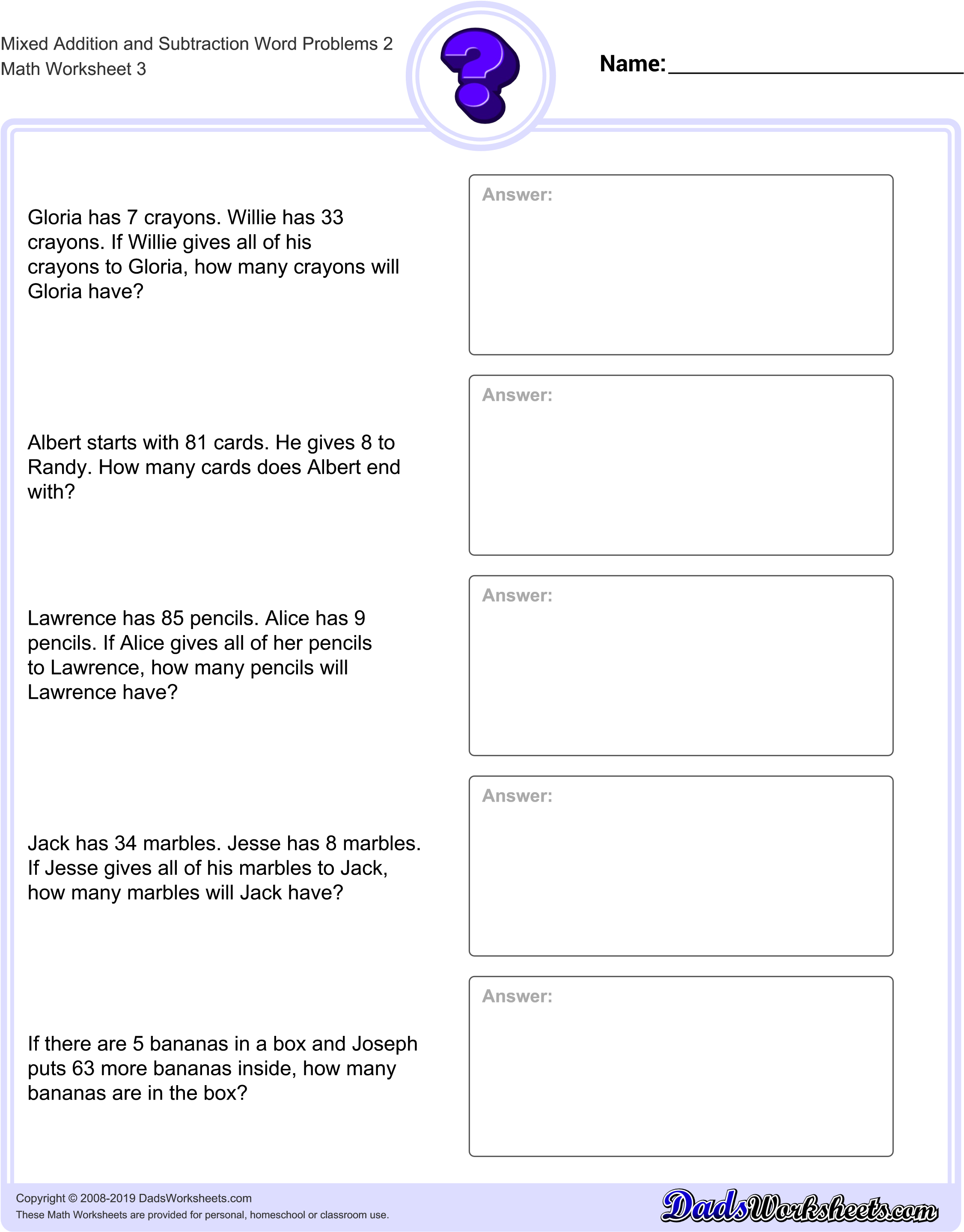 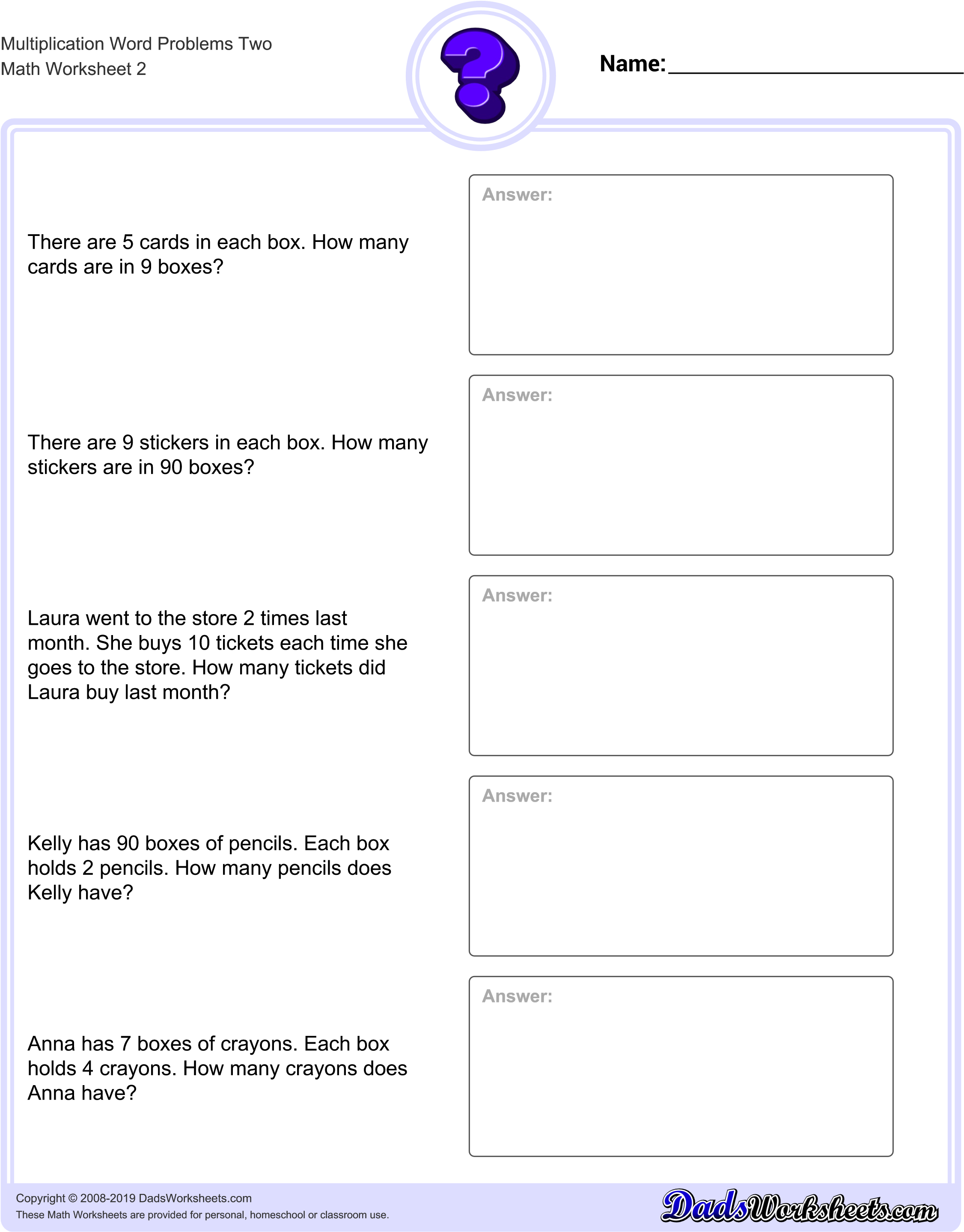 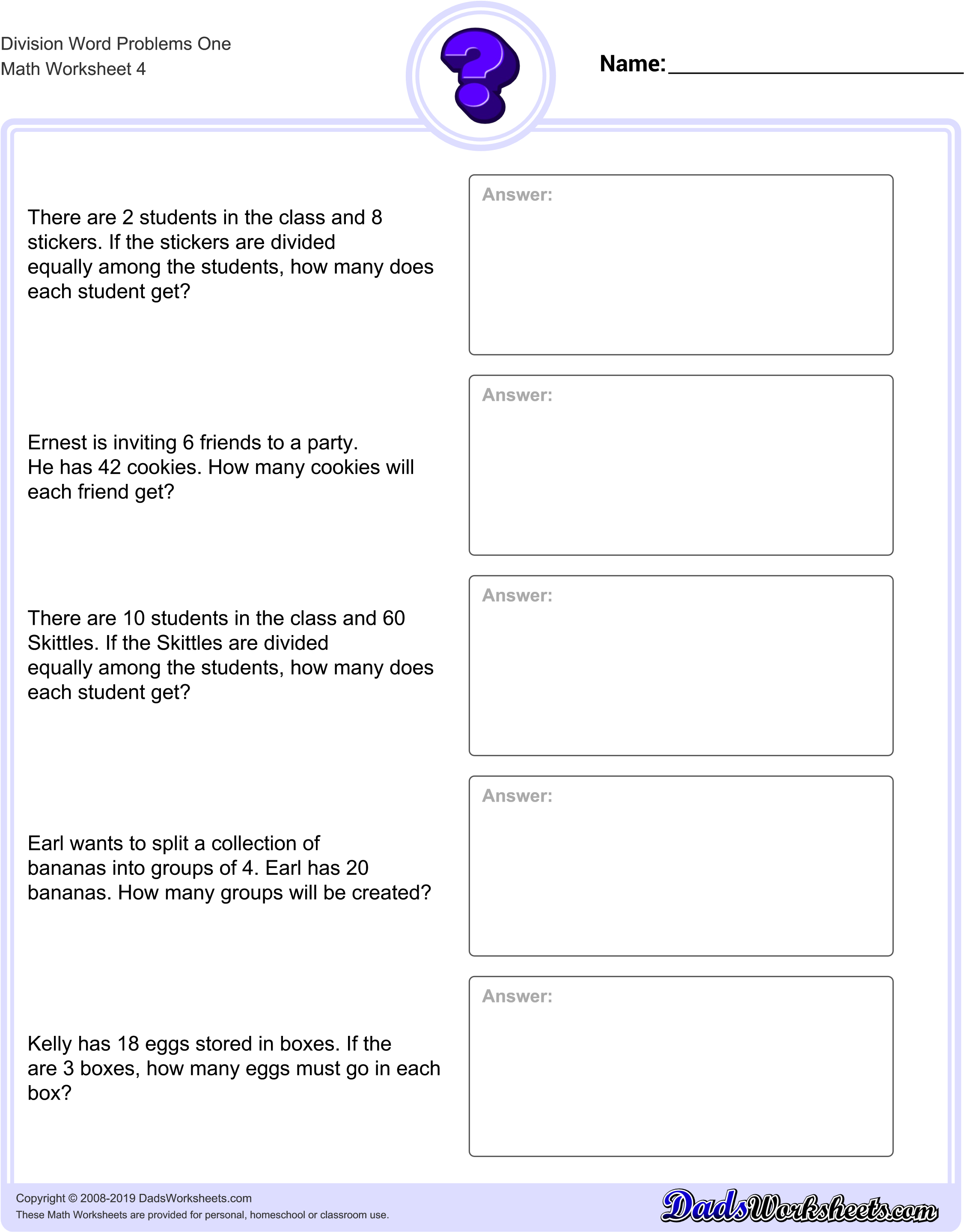 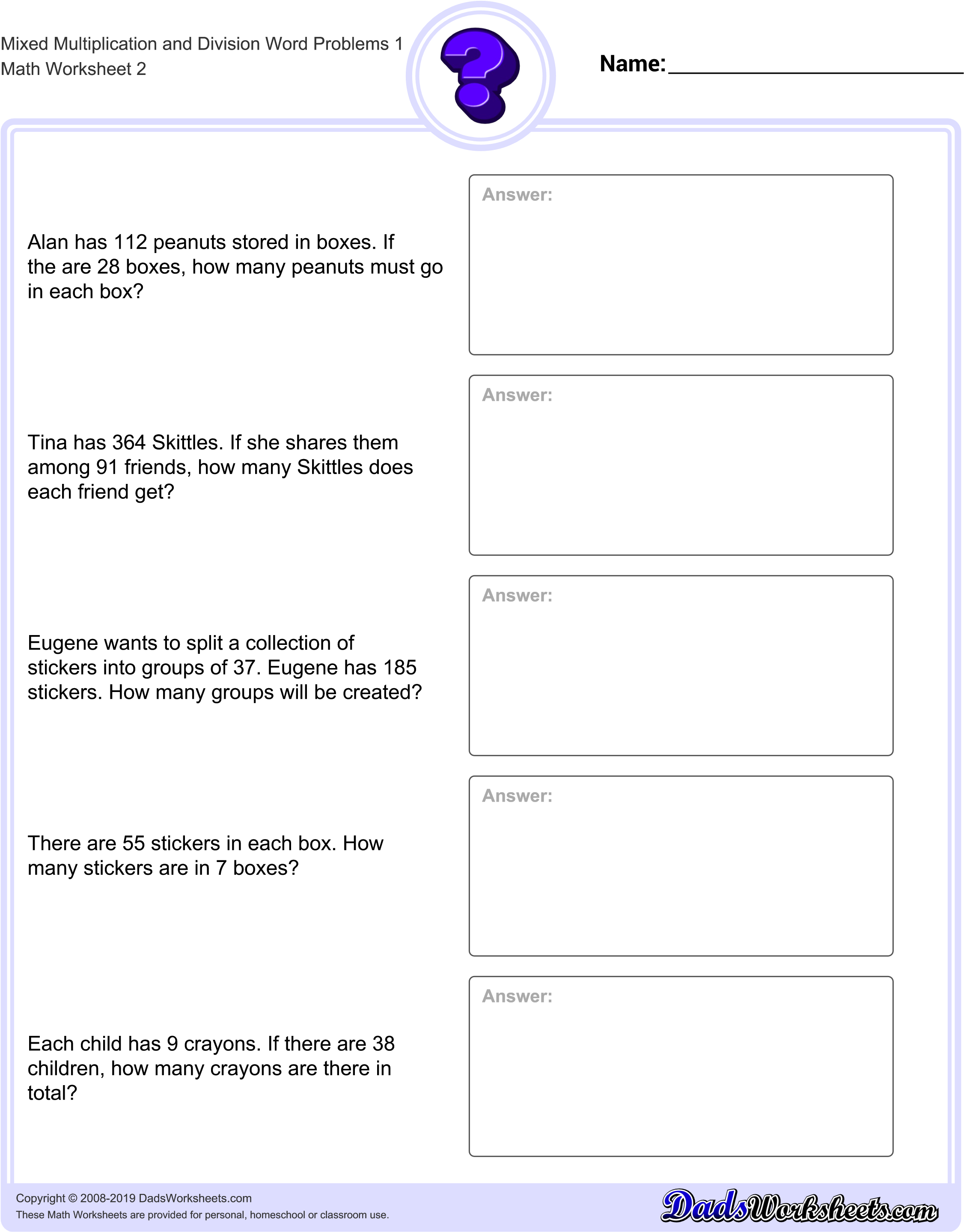 Key Words in Math ProblemsIf you are stuck, look for these words to help you solve word problems.AdditionAddAll togetherAndBothCombinedHow many in allHow muchIn allIncreased byMorePlusSumTogetherTotalSubtractionChangeDecreased byDifferenceFewer or fewer thanhow many are left or how many do they have lefthow many did not havehow many more or how much morehow much longer (shorter, heavier, taller)less or less thanlostminusneed toreduceremainSubtractTake awayMultiplicationDoubleEach groupEveryFactor ofIncreased byMultiplied byOfProductTimesTripletwiceas muchcut upeach group hasequal sharinghalf (or other fractions)how many in eachpartsperpercentquotient of ratio ofseparatedshare something equally